תחרות הבזק הגדולה של כפר סבא לזכר נתן בלומקין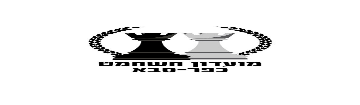 אנו שמחים להזמינכם לתחרות המסורתית בקצב בזק לזכרו של נתן בלומקין שנערכת זו הפעם ה-9ברציפות!נתן, סבו של אלון מינדלין,תמך וליווה את אלון בכל שלבי התקדמותו בשחמט. נתן היה אדם עם לב רחב שסייע למועדון בכל אשר התבקש;חסרים לנו אנשים כאלה. יהי זכרו ברוך!מועד: שבת, 29.4.23.  התייצבות עד השעה 10:00. סיום משוער 14:00מקום: מועדון השחמט זאב גלר4 כפר סבא תקנון התחרות12 סיבובים בשיטה השוויצרית, ב-2 רמות מד כושר (ראשית מעל 1600)קצב 3 דקות + שתי שניות למסע לכל שחקן. הגרלת הסיבובים והפרסים לפי מד כושר ישראליהתחרות הראשית מדווחת למד כושר פיד''השובר שוויון:הדירוג ייקבע לפי בוכהולץ קאט 1ולאחר מכן בוכהולץ. במקרה של שוויון בקריטריונים במקום הראשון, האלוף ייקבע בקרבות בזק – ארמגדון, עד הכרעה.הרשמה:עד יום חמישי 27.4.23התשלום דרך פייבוקס https://payboxapp.page.link/tm3nrxs576aeiunn9 נימי -0506454786 דמי השתתפות:בראשית 70 שח,50 שח לחבר מועדון השחמט כפר סבאבמשנית 50 שח ו-40 שח בהתאמהרבי אמנים פטורים מתשלום בתנאי של הרשמה מראש ואמנים בין-לאומיים 50%, אולם במקרה של פרישה יחויבו לשלםאת מלוא דמי ההשתתפות.פרסים תרומת משפחת מינדליןבראשיתמשנית1,000 ש''ח + גביע                                                           1. 400 ש''ח+ גביע800 ש''ח                                                                          2. 300 ש''ח600 ש''ח                                                                          3. 200 ש''ח400 ש''ח3 פרסים למפתיעים 150 ש''ח כל אחד 200 ש''ח לגימלאי מצטיין ולשחמטאית מצטיינת בתנאי של 5 שחקנים בכל קטגוריה בתחרות הראשית בלבד.שופטים ומנהלי התחרות: נימי כספי ודרור אשכנזייו''ר ועדת ערעורים: עמירם קפלןנשמח לראותכם!בברכהעמירם קפלן                                                              דרור אשכנזייו"ר מועדון השחמט כפר סבא                                       מנהל אירועים וליגההעתק: משפחת מינדליןהנהלת מועדון השחמט כפר סבא